SLANÉ  VODY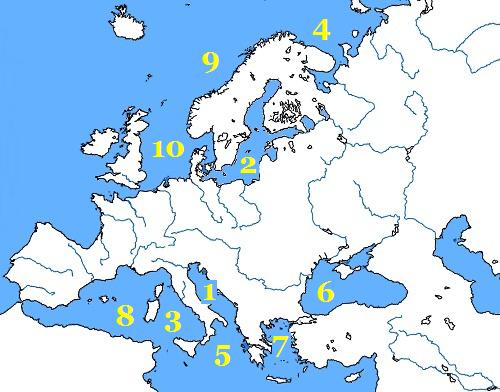 _____________________________________________________________________________________________________________________________________________________________________________________________  __________________________ ___________________________________________________